							M le premier Ministre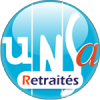 Désindexation des pensions : il faut y renoncer !Les retraités contestent la décision unilatérale du Gouvernement de majoration de 0,3 % des pensions, dérogeant à la règle, déjà minimale, d’indexation des pensions sur le taux d’inflation.Comme des millions de citoyens, les retraités savent que l’inflation a atteint, selon les données de l’INSEE, 1,8% pour 2018.Comme des millions de citoyens, ils subissent l’augmentation constante des prix dans plusieurs domaines essentiels : alimentation, santé, énergie, assurances, transport.La désindexation a entraîné une perte de pouvoir d’achat pouvant atteindre 1,5%, ce qui est insupportable pour de très nombreux retraités qui ne sont pas, contrairement aux affirmations du pouvoir, des nantis.En tant que retraité.e, j’exige que dans le cadre des discussions préparatoires au budget 2020, le gouvernement et la majorité parlementaire renoncent à la désindexation des pensions pour 2020.Avec l’UNSA Retraités, je demande au gouvernement d’organiser une concertation avec les organisations syndicales de retraités concernant l’évolution des pensions pour 2020.Avec l’UNSA Retraités, je revendique que la revalorisation des pensions soit calculée en fonction de l’évolution du salaire des actifs et en aucun cas inférieure à celle du coût de la vie.		A                                                       le                   	2019Nom : 					Prénom : 				Signature :Pétition à renvoyer à Unsa Retraités 21 rue Jules Ferry - 93177 BAGNOLET CEDEX